(NỘI DUNG ĐÁP ÁN)Câu 1: (xx điểm) (Nội dung câu hỏi)- Nội dung trả lời ý 1	: yy điểm- Nội dung trả lời ý 2	: yy điểm	............Câu 2: (xx điểm) (Nội dung câu hỏi)- Nội dung trả lời ý 1	: yy điểm- Nội dung trả lời ý 2	: yy điểm	............Câu 3: (xx điểm) (Nội dung câu hỏi)- Nội dung trả lời ý 1	: yy điểm- Nội dung trả lời ý 2	: yy điểm	............................Chú ý: Điểm từng thành phân chi tiết nhỏ nhất: 0,5 điểm. có thể viết tắt là 0,5 đ.………………………..Hết…………………………………………………………………………………………………………………………Thành phố Hồ Chí Minh, ngày……..tháng……năm 20….Mã đáp án :….….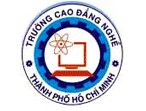 ĐÁP ÁN ĐỀ THI KẾT THÚC MÔN HỌC/ MÔ ĐUNHọc kỳ: …, Năm học 20…- 20…Tên MH/MĐ:……………………..……….…………………..……Mã MH/MĐ:.................................................Số tín chỉ:…………….Hình thức:…………………………………………Lớp:………………………………… Khóa:………………………TRƯỞNG/ PHỤ TRÁCH KHOA(Ký và ghi rõ họ tên)………………………….GIẢNG VIÊN BIÊN SOẠN(Ký và ghi rõ họ tên)………………………….